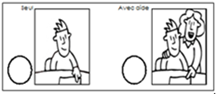 Compétence : Construire les premiers outils pour structurer sa pensée / Identifier le principe d'organisation d'un algorithme et poursuivre son applicationDate : Je colle les pétales de la fleur en respectant l’alternance 1 couleur puis 1 couleur.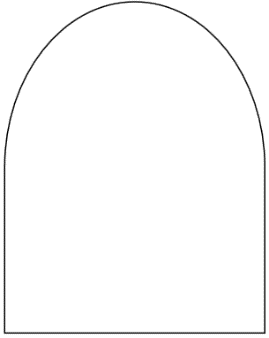 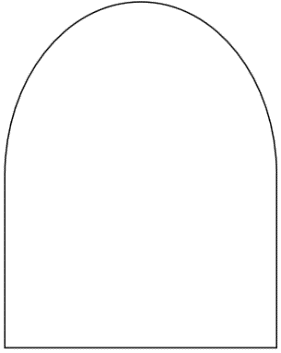 